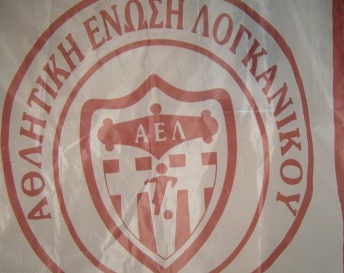 ΑΘΛΗΤΙΚΗ ΕΝΩΣΗ ΛΟΓΚΑΝΙΚΟΥ        ΛΟΓΚΑΝΙΚΟΣ 26/01/2022Δ/ΣΗ : Λογκανίκος                              Προς : Αμυκλιακό Π.Σ.Τ.Κ. : 23059E-mail : chthe@windowslive.comΤηλ : 6977222328                       Ευχετήρια επιστολή          Η Αθλητική Ένωση Λογκανίκου , με την ευκαιρία της συμπλήρωσης 45 ετών απ΄ την ίδρυση του ιστορικού σας σωματείου , εύχεται στην ομάδα του Αμυκλιακού χρόνια πολλά και να συνεχίσετε το σπουδαίο έργο που επιτελείτε όλα αυτά τα χρόνια.         Η παρουσία και η δράση του Σωματείου σας αποτελεί κόσμημα για το Λακωνικό ποδόσφαιρο και γενικότερα για το ερασιτεχνικό ποδόσφαιρο.                                                       Μ’ εκτίμηση                                                           Το Δ.Σ.